Қазақстан Республикасының Ұлттық Банкі Басқармасының «Екінші деңгейдегі банктердің жəне «Қазақстан Даму Банкі» акционерлік қоғамының бухгалтерлік есепті жүргізуі жөніндегі нұсқаулықты бекіту туралы» 2007 жылғы24 желтоқсандағы № 152 қаулысына өзгерістер мен толықтыруларенгізу туралыЕкінші деңгейдегі банктер жəне «Қазақстан Даму Банкі» акционерлік қоғамы жүргізетін операциялардың бухгалтерлік есебін жетілдіру мақсатында Қазақстан Республикасы Ұлттық Банкінің Басқармасы ҚАУЛЫ ЕТЕДІ:Қазақстан Республикасының Ұлттық Банкі Басқармасының «Екінші деңгейдегі банктердің жəне «Қазақстан Даму Банкі» акционерлік қоғамының бухгалтерлік есепті жүргізуі жөніндегі нұсқаулықты бекіту туралы» 2007 жылғы 24 желтоқсандағы № 152 қаулысына (Нормативтік құқықтық актілерді мемлекеттік тіркеу тізілімінде № 5109 тіркелген) мынадай өзгерістер мен толықтырулар енгізілсін:көрсетілген қаулымен бекітілген Екінші деңгейдегі банктердің жəне«Қазақстан Даму Банкі» акционерлік қоғамының бухгалтерлік есепті жүргізуі жөніндегі нұсқаулықта:бүкіл мəтін бойынша:тараулар параграфтардың тақырыптарының нөмірлері алдында «§» деген белгімен толықтырылсын;«2209	«Жеке	тұлғалардың	карт-шоттары»	деген	жолдар	алынып тасталсын;«2221	«Заңды	тұлғалардың	карт-шоттары»	деген	жолдар	алынып тасталсын;2-тармақ мынадай редакцияда жазылсын:«2. Осы Нұсқаулықта 1994 жылғы 27 желтоқсандағы Қазақстан Республикасының Азаматтық кодексiнде (Жалпы бөлім), 1999 жылғы  1 шілдедегі Қазақстан Республикасының Азаматтық кодексінде (Ерекше бөлім),«Қазақстан Республикасындағы вексель айналысы туралы» 1997 жылғы28 сəуірдегі Қазақстан Республикасының Заңында жəне Қазақстан Республикасы Ұлттық Банкінің Басқармасының Нормативтік құқықтық актілерді мемлекеттік тіркеу тізілімінде № 1015 тіркелген «Қазақстан Республикасының екiншi деңгейдегi банктерінiң вексельдер есебiн жүргiзу ережесiн бекіту жөнінде» 1999 жылғы 15 қарашадағы № 396 жəне Нормативтік құқықтық актілерді мемлекеттік тіркеу тізілімінде № 1016 тіркелген «Екiншi деңгейдегi банктердiң аударым жəне жай вексельдермен операциялар жүргiзу ережесiн бекіту жөнінде» 1999 жылғы 15 қарашадағы № 397 қаулыларында көзделген ұғымдар, сондай-ақ мынадай ұғымдар пайдаланылады:дисконт (жеңілдік) – қаржы активінің/міндеттемесінің бастапқы құны (есептелген сыйақыны қоспағанда) жəне инвестор (сатып алушы) үшін болашақ кезеңдердің кірістерін/шығыстарын құрайтын өтеу сомасы арасында туындайтын теріс айырма сомасы;кредиттік дериватив – активті жеке сатуды қолдамай, актив бойынша кредиттік тəуекелді бір тараптан (бенефициардан) басқа тарапқа (гарантқа) ауыстыруға мүмкіндік беретін қаржы құралы;кредиттік-дефолт свопы – екіжақты қаржы құралы, мұнда бірінші тарап (кредиттік-дефолт свопы мəмілесі бойынша сатып алушы) кезеңдік төлемдерді басқа тарапқа (кредиттік-дефолт свопы мəмілесі бойынша сатушыға) кредиттік жағдайдың басталуына негізделген төлемге айырбас ретінде жүргізеді;сыйлықақы – қаржы активінің/міндеттемесінің бастапқы құны (есептелген сыйақыны қоспағанда) жəне инвестор (сатып алушы) үшін болашақ кезеңдердің шығыстарын/кірістерін құрайтын өтеу сомасы арасында туындайтын оң айырма сомасы;сыйлықақы немесе дисконт (жеңілдік) амортизациясы – бұл есепте тұрған сыйлықақының немесе дисконттың (жеңілдіктің) сомасын банктің кірісіне немесе шығысына біртіндеп жатқызу.»;7-тармақ мынадай редакцияда жазылсын:«7. Шетел валютасындағы активтерді қайта бағалау кезінде мынадай бухгалтерлік жазбалар жүзеге асырылады:оң бағамдық айырма сомасына:сонымен бір мезгілде:сондай-ақ сату үшін қолда бар борыштық бағалы қағаздар бойынша, əділ құнды түзету бойынша оң бағамдық айырма сомасына:теріс бағамдық айырма сомасына:сонымен бір мезгілде:сондай-ақ сату үшін қолда бар борыштық бағалы қағаздар бойынша, əділ құнды түзету бойынша теріс бағамдық айырма сомасына:Шетел валютасындағы міндеттемелерді қайта бағалаған кезде мынадай бухгалтерлік жазбалар жүзеге асырылады:оң бағамдық айырма сомасына:теріс бағамдық айырма сомасына:тармақтың 2) тармақшасы мынадай редакцияда жазылсын:«2) теңгедегі міндеттемелер сомасына, сондай-ақ сатып алу бағамының есепке алу бағамынан айырмашылығы болған жағдайда туындайтын айырма сомасына:тармақ алынып тасталсын;тармақтың 1) тармақшасы мынадай редакцияда жазылсын:«1) теңгедегі талаптар сомасына, сондай-ақ сату бағамының есепке алу бағамынан айырмашылығы болған жағдайда туындайтын айырма сомасына:тармақ алынып тасталсын; 17-тармақта:«Дт 1859 «Шетел валютасының теңгемен көрсетілген қарсы құны (валюталық ұзақ позиция)» деген жолдан кейін мынадай мазмұндағы жолмен толықтырылсын:«Кт 2859 «Шетел валютасының теңгемен қарсы құны (қысқа валюталық позиция)».» деген жол мынадай мазмұндағы жолмен ауыстырылсын:тармақтың 1) жəне 2) тармақшаларында:«Кт 2020 «Басқа банктердің талап ету бойынша салымдары» деген жол мынадай мазмұндағы жолдармен ауыстырылсын:«2120 «Мерзімді салымдар» деген жол мынадай мазмұндағы жолдармен ауыстырылсын:тармақтың 1) жəне 2) тармақшаларында «5120 «Басқа банктердің салымдары бойынша сыйақы төлеуге байланысты шығыстар» деген жол мынадай мазмұндағы жолдармен ауыстырылсын:тармақта:«Кт 2020 «Басқа банктердің талап ету бойынша салымдары» деген жол мынадай мазмұндағы жолдармен ауыстырылсын:«2120 «Мерзімді салымдар» деген жол мынадай мазмұндағы жолдармен ауыстырылсын:23-тармақта:«2204	«Жеке тұлғалардың ағымдағы шоттары» деген жол «.» деген белгімен толықтырылсын;«2221	«Заңды	тұлғалардың	карт-шоттары».»	деген	жол	алынып тасталсын;тармақта:«Дт 2020 «Басқа банктердің талап ету бойынша салымдары» деген жол мынадай мазмұндағы жолдармен ауыстырылсын:«2120 «Мерзімді салымдар» деген жол мынадай мазмұндағы жолдармен ауыстырылсын:тармақ мынадай редакцияда жазылсын:«26. Теңгемен жəне шетелдік валютамен банк заемдарын берген кезде мынадай бухгалтерлік жазбалар жүзеге асырылады:егер	берілген	банк	заемының	сомасы	өтелетін	банк	заемының сомасына тең болған жағдайда:нақты берілген ақша сомасына:клиентке банк заемын алған сəтке дейін банк заемын алуға байланысты комиссиялық шығыстар түрінде келтірілген шығыстар сомасына (жеңілдік сомасына):егер берілген банк заемының сомасы өтелуге тиіс банк заемының сомасынан аз болған жағдайда:нақты берілген ақша сомасына:жеңілдік сомасына:Банк заемы шарты № 7339 «Əр түрлі құндылықтар жəне құжаттар» баланстан тыс шотта 1 (бір) теңге шартты құны бойынша көрсетіледі.»;31-тармақтың 1) жəне 2) тармақшаларында:«Кт 4300 «Басқа банктерге берілген заемдар бойынша сыйақы алуға байланысты кірістер» деген жол мынадай мазмұндағы жолдармен ауыстырылсын:«4320 «Банк операцияларының жекелеген түрлерін жүзеге асыратын ұйымдарға берілген немесе банк операцияларының жекелеген түрлерін жүзеге асыратын ұйымдардан алынған заемдар жəне қаржы лизингі бойынша сыйақы алуға байланысты кірістер» деген жол мынадай мазмұндағы жолдармен ауыстырылсын:жолдар мынадай мазмұндағы жолдармен ауыстырылсын: 36-тармақта:мынадай мазмұндағы жолдармен ауыстырылсын:«1300 «Басқа банктерге берілген заемдар» деген жол мынадай мазмұндағы жолдармен ауыстырылсын:«1320 «Банк операцияларының жекелеген түрлерін жүзеге асыратын ұйымдарға берілген заемдар жəне қаржы лизингтері» деген жол мынадай мазмұндағы жолдармен ауыстырылсын:40-тармақ мынадай редакцияда жазылсын:«40. Егер заемшы мерзімі болған кезде банк заемы бойынша негізгі борышты өтемесе, өтелмеген негізгі борыштың сомасы мерзімі өткен активтердің шотына жатқызылады жəне мынадай бухгалтерлік жазба жүзеге асырылады:49-тармақтың бірінші бөлігінің 2) тармақшасында:«2204 «Жеке тұлғалардың ағымдағы шоттары» деген жол «,» деген белгімен толықтырылсын;«2221 «Заңды тұлғалардың карт-шоттары»,» деген жол алынып тасталсын;52-тармақтың 2) тармақшасында:«Кт 3561 «Сатуға арналған қолда бар бағалы қағаздардың құнын қайта бағалау резервтері»,» деген жолда «бағалы қағаздардың» деген сөздер «қаржы активтерінің» деген сөздермен ауыстырылсын;«Дт 3561 «Сатуға арналған қолда бар бағалы қағаздардың құнын қайта бағалау резервтері» деген жолда «бағалы қағаздардың» деген сөздер «қаржы активтерінің» деген сөздермен ауыстырылсын;54-тармақтың 2) тармақшасында жəне 55-тармақта:«Дт 3561 «Сатуға арналған қолда бар бағалы қағаздардың құнын қайта бағалау резервтері» деген жолда «бағалы қағаздардың» деген сөздер «қаржы активтерінің» деген сөздермен ауыстырылсын;«Кт 3561 «Сатуға арналған қолда бар бағалы қағаздардың құнын қайта бағалау резервтері».» деген жолда «бағалы қағаздардың» деген сөздер «қаржы активтерінің» деген сөздермен ауыстырылсын;60-тармақ мынадай мазмұндағы екінші бөлікпен толықтырылсын:«Капитал шотында сату үшін қолда бар бағалы қағаздар бойынша теріс қайта бағалау сомалары болған кезде, бір мезгілде мынадай бухгалтерлік жазба жүзеге асырылады:6-тараудың 2-параграфы мынадай редакцияда жазылсын:«§ 2. Борыштық жəне үлестік бағалы қағаздарды санаттары бойынша қайта жіктеу кезінде есепке алуБорыштық бағалы қағаздарды бір санаттан басқасына қайта жіктеген кезде бухгалтерлік есептің тəртібі жəне қағидаттары борыштық бағалы қағаздар аударылған санатқа сəйкес айқындалады.Борыштық бағалы қағаздар «сату үшін қолда бар бағалы қағаздар» жəне саудаға арналған бағалы қағаздар» санаттарынан «өтеуге дейін ұсталатын бағалы қағаздар» санатына аударылған кезде осы Нұсқаулықтың 51 жəне 52- тармақтарына сəйкес қайта жіктелген борыштық бағалы қағаздардың əділ құны бойынша сыйақы, сыйлықақының немесе дисконттың (жеңілдіктің) амортизациясы есептелгеннен, қайта бағаланғаннан кейін мынадай бухгалтерлік жазбалар жүзеге асырылады:борыштық бағалы қағаздардың номиналдық құнына:борыштық бағалы қағаздар бойынша есептелген сыйақы сомасына:амортизацияланбаған сыйлықақы сомасына:амортизацияланбаған дисконт (жеңілдік) сомасына:борыштық бағалы қағаздарды əділ құны бойынша оң қайта бағалау сомасына:борыштық бағалы қағаздарды əділ құны бойынша теріс қайта бағалау сомасына:Борыштық жəне үлестік бағалы қағаздарды «саудаға арналған бағалы қағаздар» санатынан жəне борыштық бағалы қағаздарды «өтеуге дейін ұсталатын бағалы қағаздар» санатынан «сату үшін қолда бар бағалы қағаздар» санатына аудару кезінде осы Нұсқаулықтың 51 жəне 52-тармақтарына сəйкес қайта жіктелген, саудаға арналған бағалы қағаздардың əділ құны бойынша сыйақы, сыйлықақының немесе дисконттың (жеңілдіктің) амортизациясы есептелгеннен, қайта бағаланғаннан жəне/немесе Нұсқаулықтың 57-тармағына сəйкес өтеуге дейін ұсталатын бағалы қағаздар бойынша сыйақы, сыйлықақының немесе дисконттың (жеңілдіктің) амортизациясы есептелгеннен кейін мынадай бухгалтерлік жазбалар жүзеге асырылады:борыштық бағалы қағаздардың номиналдық құнына жəне үлестік бағалы қағаздардың есепке алу құнына:борыштық бағалы қағаздар бойынша есептелген сыйақы сомасына:амортизацияланбаған сыйақы сомасына:амортизацияланбаған дисконт (жеңілдік) сомасына:борыштық жəне үлестік бағалы қағаздарды əділ құны бойынша оң қайта бағалау сомасына:борыштық жəне үлестік бағалы қағаздарды əділ құны бойынша теріс қайта бағалау сомасына:69-тармақтың 2) тармақшасында:«Кт 3561 «Сатуға арналған қолда бар бағалы қағаздардың құнын қайта бағалау резервтері»,» деген жолда «бағалы қағаздардың» деген сөздер «қаржы активтерінің» деген сөздермен ауыстырылсын;«Дт 3561 «Сатуға арналған қолда бар бағалы қағаздардың құнын қайта бағалау резервтері» деген жолда «бағалы қағаздардың» деген сөздер «қаржы активтерінің» деген сөздермен ауыстырылсын;71-тармақта:«Дт 3561 «Сатуға арналған қолда бар бағалы қағаздардың құнын қайта бағалау резервтері» деген жолда «бағалы қағаздардың» деген сөздер «қаржы активтерінің» деген сөздермен ауыстырылсын;«Кт 3561 «Сатуға арналған қолда бар бағалы қағаздардың құнын қайта бағалау резервтері».» деген жолда «бағалы қағаздардың» деген сөздер «қаржы активтерінің» деген сөздермен ауыстырылсын;84-тармақта:«Дт	2894	«Спот операциялары бойынша міндеттемелер» деген жолдан кейін мынадай мазмұндағы жолмен толықтырылсын:«1052 «Басқа банктердегі корреспонденттік есепшоттар».» деген жолда«.» деген белгі алынып тасталсын;«1052 «Басқа банктердегі корреспонденттік есепшоттар».» деген жолдан кейін мынадай мазмұндағы жолмен толықтырылсын:тармақта:«1052	«Басқа банктердегі корреспонденттік есепшоттар» деген жолдан кейін мынадай мазмұндағы жолмен толықтырылсын:«Кт	1894 «Спот операциялары бойынша талаптар»,» деген жолда «.»деген белгі алынып тасталсын;«Кт 1894 «Спот операциялары бойынша талаптар»,» деген жолдан кейін мынадай мазмұндағы жолмен толықтырылсын:тармақта:«6350 «Басқа да туынды құралдар бойынша шартты талаптар» деген жолда «туынды құралдар» деген сөздер «туынды қаржы құралдары» деген сөздермен ауыстырылсын;«6850 «Басқа да туынды құралдар бойынша шартты міндеттемелер»  деген жолда «туынды құралдар» деген сөздер «туынды қаржы құралдары» деген сөздермен ауыстырылсын;тармақта:тармақшаның «4594 «Туынды құралдармен өзге операцияларды қайта бағалауға іске асырылмаған кіріс»;» деген жолы мынадай редакцияда жазылсын:тармақшаның «5594 «Туынды құралдармен өзге операцияларды қайта бағалауға іске асырылмаған шығыс» деген жолы мынадай редакцияда жазылсын:тармақта:1) тармақшада:«6350 «Басқа да туынды құралдар бойынша шартты талаптар» деген жолда «туынды құралдар» деген сөздер «туынды қаржы құралдары» деген сөздермен ауыстырылсын;«6850 «Басқа да туынды құралдар бойынша шартты міндеттемелер»  деген жолда «туынды құралдар» деген сөздер «туынды қаржы құралдары» деген сөздермен ауыстырылсын;тармақшада:«4594 «Туынды құралдармен өзге операцияларды қайта бағалауға іске асырылмаған кіріс» деген жол мынадай редакцияда жазылсын:«5594	«Туынды құралдармен өзге операцияларды қайта бағалауға іске асырылмаған шығыс»;» деген жол мынадай редакцияда жазылсын:тармақшада:«4594	«Туынды құралдармен өзге операцияларды қайта бағалауға іске асырылмаған кіріс» деген жол мынадай редакцияда жазылсын:«5594	«Туынды құралдармен өзге операцияларды қайта бағалауға іске асырылмаған шығыс».» деген жол мынадай редакцияда жазылсын:91-тармақта:тармақшада:«Дт 6210 «Қаржы фьючерстерін сатып алу жөніндегі шартты талаптар» деген жол мынадай редакцияда жазылсын:«6310 «Қаржы фьючерстерін сату жөніндегі шартты талаптар» деген жол алынып тасталсын;тармақшада:«Кт	6710	«Қаржы	фьючерстерін	сатып	алу	жөніндегі	шартты міндеттемелер» деген жол мынадай редакцияда жазылсын:«6810	«Қаржы фьючерстерін сату жөніндегі шартты міндеттемелер» деген жол алынып тасталсын;93-тармақта:тармақшаның «Кт 4891 «Фьючерс операциялары бойынша кірістер»;» деген жолы мынадай редакцияда жазылсын:тармақшаның «Дт 5891 «Фьючерс операциялары бойынша шығыстар» деген жолы мынадай редакцияда жазылсын:95-тармақта:тармақшада:«Кт 6210 «Қаржы фьючерстерін сатып алу жөніндегі шартты талаптар» деген жол мынадай редакцияда жазылсын:«6310 «Қаржы фьючерстерін сату жөніндегі шартты талаптар»;» деген жол алынып тасталсын;тармақшада:«Дт	6710	«Қаржы	фьючерстерін	сатып	алу	бойынша	шартты міндеттемелер» деген жол мынадай редакцияда жазылсын:«6810 «Қаржы фьючерстерін сату бойынша шартты міндеттемелер» деген жол алынып тасталсын;тармақшаның «1891	«Фьючерс операциялары бойынша талаптар».» деген жолында «.» деген белгі «;» деген белгімен ауыстырылсын;мынадай мазмұндағы 4) тармақшамен толықтырылсын:«4) фьючерс мəмілелерін қайта бағалаудан болған іске асырылған кірістер мен шығыстар сомасына:97-тармақтың 1) тармақшасында:«Дт	6225	«Сатып алынған опциондық келісім-шарттар – «колл» деген жол мынадай редакцияда жазылсын:«6226	«Сатып алынған опцион келісім-шарттары – «пут» деген жол алынып тасталсын;«Кт 6725 «Сатып алынған опциондық келісім-шарттар – «колл» – қарсы шот» деген жол мынадай редакцияда жазылсын:«6726	«Сатып алынған опциондық келісім-шарттар – «пут» - қарсы шот»;» деген жол алынып тасталсын;тармақтың 1) тармақшасында:«Кт	6225	«Сатып алынған опциондық келісім-шарттар – «колл» деген жол мынадай редакцияда жазылсын:«6226	«Сатып алынған опцион келісім-шарттары – «пут»,» деген жол алынып тасталсын;«Дт	6725	«Сатып алынған опциондық келісім-шарттар – «колл» деген жол мынадай редакцияда жазылсын:«6726	«Сатып алынған «пут»- контрсчет опцион келісім-шарттары» деген жол алынып тасталсын;тармақтың 1) тармақшасында:«Дт	6325	«Сатылған опциондық келісім-шарттар - «пут» - қарсы шот» деген жол мынадай редакцияда жазылсын:«6326 «Сатып алынған опцион келісім-шарттары - «колл» - қарсы шот» деген жол алынып тасталсын;«Кт	6825	«Сатылған опциондық келісім-шарттар - «пут» деген жол мынадай редакцияда жазылсын:«6826 «Сатылған опцион келісім-шарттары - «колл»;» деген жол алынып тасталсын;102-тармақтың 1) тармақшасында:Кт	6325	«Сатылған опциондық келісім-шарттар - «пут» – контршот» деген жол мынадай редакцияда жазылсын:«6326 «Сатылған опцион келісім-шарттары - «колл» – контршот»,» деген жол алынып тасталсын;«Дт	6825	«Сатылған опциондық келісім-шарттар - «пут» деген жол мынадай редакцияда жазылсын:«6826	«Сатылған опцион келісім-шарттары - «колл» деген жол алынып тасталсын;тармақта:3) тармақшада «Кт 2895 «Своп  операциялары  бойынша міндеттемелер».» деген жолда «.» деген белгі «;» деген белгімен ауыстырылсын;мынадай мазмұндағы 4) тармақшамен толықтырылсын:«4) шетел валютасын кері сату бойынша шартты талаптар мен міндеттемелер сомасына:шетел валютасындағы міндеттемелер сомасына:тармақтың 2) тармақшасы алынып тасталсын;тармақ мынадай мазмұндағы үшінші бөлікпен толықтырылсын:«Шетел	валютасын	кері	сату	бойынша	шартты	талаптар	мен міндеттемелер сомасына мынадай бухгалтерлік жазбалар жүзеге асырылады:шетел валютасында шартты талаптар сомасына:шетел валютасындағы шартты міндеттемелер сомасына:тармақта:тармақшаның «Дт 5530 «Шетел валютасын сатып алу-сату бойынша шығыстар» деген жолы мынадай редакцияда жазылсын:тармақшаның «Кт 4530 «Шетел валютасын сатып алу-сату бойынша кірістер».» деген жолы мынадай редакцияда жазылсын:мынадай мазмұндағы 4) тармақшамен толықтырылсын:«4) шетел валютасын кері сатып алу бойынша шартты талаптар мен міндеттемелер сомасына:шартты талаптар сомасына:мəміле бағамы бойынша теңгедегі міндеттемелер сомасына:тармақтың 2) тармақшасы алынып тасталсын;тармақ мынадай мазмұндағы үшінші бөлікпен толықтырылсын:«Шетел валютасын кері сатып алу бойынша шартты талаптар мен міндеттемелер сомасына мынадай бухгалтерлік жазбалар жүзеге асырылады:шетел валютасындағы шартты талаптар сомасына:шартты міндеттемелер сомасына:шот)тармақта:тармақшада:«Дт	6250	«Өзгермелі проценттік своп» деген жол мынадай редакцияда жазылсын:«Кт	6750	«Белгіленген	проценттік	своп»;»	деген	жол	мынадай редакцияда жазылсын:тармақшада:«Дт 6240 «Белгіленген проценттік своп» деген жол мынадай редакцияда жазылсын:«Кт 6740 «Өзгермелі проценттік своп».» деген жол мынадай редакцияда жазылсын:тармақта:тармақшаның «Кт	2731	«Басқа да операциялар бойынша есептелген шығыстар»,» деген жолы мынадай редакцияда жазылсын:тармақшаның «Дт	1756	«Басқа да операциялар бойынша есептелген кірістер» деген жол мынадай редакцияда жазылсын:тармақта:«Кт 1756 «Басқа да операциялар бойынша есептелген кірістер»,» деген жол мынадай редакцияда жазылсын:«Дт 2731 «Басқа да операциялар бойынша есептелген шығыстар» деген жол мынадай редакцияда жазылсын:тармақта:тармақшада:«Кт 6250 «Өзгермелі проценттік своп»,» деген жол мынадай редакцияда жазылсын:«Дт 6750 «Белгіленген проценттік своп» деген жол мынадай редакцияда жазылсын:тармақшада:«Кт	6240	«Белгіленген	проценттік	своп»,»	деген	жол	мынадай редакцияда жазылсын:«Дт	6740	«Өзгермелі проценттік своп» деген жол мынадай редакцияда жазылсын:тармақтың	2)	тармақшасының	бірінші	абзацында	«(бағалы қағаздардың əділ құны)» деген сөздер алынып тасталсын;тармақтың  2) тармақшасындағы «Дт	1756	«Басқа да операциялар бойынша есептелген кірістер» деген жол мынадай редакцияда жазылсын:тармақтың  2) тармақшасындағы «Кт	1756	«Басқа да операциялар бойынша есептелген кірістер».» деген жол мынадай редакцияда жазылсын:тармақтың 1) тармақшасы мынадай редакцияда жазылсын:«1) сатып алушы кредиттік-дефольт своп мəмілесі бойынша: əділ құнның оң өзгеру сомасына:сонымен бір мезгілде:əділ құнның теріс өзгеру сомасына:сонымен бір мезгілде баланстан тыс шот бойынша: есептелген оң/теріс қайта бағалау сомасына:134-тармақта:«карт-шот» деген сөз «ағымдағы шот» деген сөзбен ауыстырылсын;«Кт	2209	«Жеке тұлғалардың карт-шоттары» деген жол мынадай редакцияда жазылсын:«2221	«Заңды	тұлғалардың	карт-шоттары».»	деген	жол	мынадай редакцияда жазылсын:136, 137-тармақтарда:«Дт	2209	«Жеке	тұлғалардың	карт-шоттары»	деген	жол	мынадай редакцияда жазылсын:«2221	«Заңды	тұлғалардың	карт-шоттары»	деген	жол	мынадай редакцияда жазылсын:тармақта «карт-шот» деген сөз «ағымдағы шот» деген сөздермен ауыстырылсын;тармақта:«Кт	2209	«Жеке тұлғалардың карт-шоттары» деген жол мынадай редакцияда жазылсын:«2221	«Заңды	тұлғалардың	карт-шоттары».»	деген	жол	мынадай редакцияда жазылсын:140 жəне 143-тармақтарда:«Дт	2209	«Жеке тұлғалардың карт-шоттары» деген жол мынадай редакцияда жазылсын:«2221	«Заңды	тұлғалардың	карт-шоттары»	деген	жол	мынадай редакцияда жазылсын:мынадай мазмұндағы 146-1 тармақпен толықтырылсын:«146-1.	Банк	жол	чектерін	инкассоға	қабылдаған	кезде	мынадай бухгалтерлік жазбалар жүзеге асырылады:ақысы төленген жол чектері бланкілерінің шартты құндарын баланстан тыс есепке кіріске алу кезінде:жол чектерімен операциялар бойынша комиссиялық кіріс сомасына:инкассоға қабылданған жол чектері бойынша келіп түскен жəне клиенттің ағымдағы шотына есептелген өтеу сомасына:жол чектері бланкілерінің шартты құны баланстан тыс есептен есептен шығарылған кезде:156-тармақтың 1) тармақшасында:«2217	«Заңды тұлғалардың ұзақ мерзімді салымдары» деген жол «;»деген белгімен толықтырылсын;«2221	«Заңды	тұлғалардың	карт-шоттары»;»	деген	жол	алынып тасталсын;мынадай мазмұндағы 12-1-тараумен толықтырылсын:«12-1-тарау. Вексельдермен операциялардың бухгалтерлік есебі§ 1. Есепке қабылданған вексельдер бойынша операцияларды есепке алу166-1.	Вексельдерді	есепке	қабылдау	кезінде	мынадай	бухгалтерлік жазбалар жүзеге асырылады:есепке алынған вексель сомасына:есепке алынған вексель бойынша дисконт сомасына:есепке алынған вексель бойынша сыйлықақы сомасына:алдыңғы вексель ұстаушылар есептеген сыйақы сомасына, есептелген вексель бойынша:Сонымен бір мезгілде, кепіл затына құқық белгілейтін құжаттардың, клиентке міндетті қайтаруға жататын кепіл туралы шарттың жəне басқа құжаттардың түпнұсқасының 1 (бір) теңге шартты құнына мынадай бухгалтерлік жазба жүзеге асырылады:166-2. Есепке алынған вексель бойынша дисконтты немесе сыйлықақыны амортизациялау кезінде мынадай бухгалтерлік жазбалар жүзеге асырылады:Есепке алынған вексель бойынша дисконт сомасына:есепке алынған вексельдер бойынша сыйлықақы сомасына:166-3. Есепке алынған вексельдер бойынша сыйақы есептеген кезде мынадай бухгалтерлік жазба жүзеге асырылады:Есепке алынған вексельдер бойынша есептелген сыйақыны нақты алу кезінде мынадай бухгалтерлік жазба жүзеге асырылады:166-4. Есепке алынған вексель бойынша төлем мерзімі басталған кезде мынадай бухгалтерлік жазбалар жүзеге асырылады:жəне сонымен бір мезгілде:166-5. Есепке алынған вексельді мерзімінен бұрын өтеу кезінде осы Нұсқаулықтың 166-4-тармағында көзделген бухгалтерлік жазбалар жүзеге асырылады, сондай-ақ мынадай бухгалтерлік жазбалар жүзеге асырылады:есепке алынған вексель бойынша толық есептелмеген дисконт сомасына:есепке алынған вексель бойынша толық есептелмеген сыйлықақы сомасына:166-6. Вексельді индоссалау кезінде немесе оны Қазақстан Республикасының Ұлттық Банкіне қайта есепке алу үшін берген кезде осы Нұсқаулықтың 166-5-тармағында көзделген бухгалтерлік жазбалар, сондай-ақ мынадай бухгалтерлік жазбалар жүзеге асырылады:вексельдің есепке алу құнына жəне вексельді есепке алу құнынан артық сомаға:жəне сонымен бір мезгілде:§ 2. Вексель бойынша наразылық білдірілгеннен кейін операцияларды есепке алу166-7. Төлеуші есепке алынған вексельге ақы төлемеген жағдайда вексель бойынша төлем мерзімі басталған кезде вексель бойынша наразылық жасалғаннан кейін мынадай бухгалтерлік жазбалар жүзеге асырылады:наразылық білдірілген вексель сомасына:наразылық білдірілген вексельдер бойынша есептелген сыйақы сомасына:наразылық білдірілген вексель бойынша төлеушінің келісімінсіз өндіріп алынған тұрақсыздық айыбы (айыппұл, өсімпұл) жəне комиссиялық кіріс сомасына:166-8. Вексель бойынша берешекті қайтармауға қатысты объективті белгілер болған кезде, вексель бойынша наразылық білдірілгеннен кейін наразылық білдірілген вексель бойынша жасалған резервтер (провизиялар) сомасына мынадай бухгалтерлік жазба жүзеге асырылады:166-9. Наразылық білдірілген вексель бойынша берешекті өндіріп алу мүмкін болмаған жағдайда мынадай бухгалтерлік жазбалар жүзеге асырылады:жасалған резервтердің (провизиялардың) есебінен берешекті есептен шығару сомасына:жəне сонымен бір мезгілде:166-10.  Наразылық	білдірілген	вексельдерді	резервтер	(провизиялар)есебінен өтеген кезде мынадай бухгалтерлік жазбалар жүзеге асырылады: жасалған резервтер (провизиялар) есебінен есептен шығару сомасына:жəне сонымен бір мезгілде:§ 3. Домицильдендірілген вексельдерге ақы төлеу бойынша операцияларды есепке алу166-11. Вексельдерді домицильдендіру кезінде мынадай бухгалтерлік жазбалар жүзеге асырылады:домицильдендірілген	вексельдер	бойынша	шартты	талаптар	мен міндеттемелер сомасына:жəне сонымен бір мезгілде, кепіл затына құқық белгілейтін құжаттардың, клиентке міндетті қайтаруға жататын кепіл туралы шарттың жəне басқа құжаттардың түпнұсқасының 1 (бір) теңге шартты құнына мынадай бухгалтерлік жазба жүзеге асырылады:домицилианттың міндеттемелерін қамтамасыз ретінде қабылданатын ақша сомасына:комиссиялық кіріс сомасына:166-12. Домицилиат вексель бойынша төлем жасаған кезде мынадай бухгалтерлік жазбалар жүзеге асырылады:вексель бойынша төлем сомасына:домицилдендірілген	вексель	бойынша	шартты	талаптар	мен міндеттемелер сомасына:жəне сонымен бір мезгілде:§ 4. Вексельдерді инкассоға қабылдау бойынша операцияларды есепке алу166-13. Вексельдерді инкассоға қабылдау кезінде кепіл затына құқық белгілейтін құжаттардың, клиентке міндетті қайтаруға жататын кепіл туралышарттың жəне басқа құжаттардың түпнұсқасының 1 (бір) теңге шартты құнына мынадай бухгалтерлік жазба жүзеге асырылады:166-14. Инкассоға қабылданған вексель бойынша төлемді алу кезінде мынадай бухгалтерлік жазбалар жүзеге асырылады:алынған төлем сомасына:жəне сонымен бір мезгілде:§ 5. Вексельдерді авалирлеу бойынша операцияларды есепке алу166-15. Вексельге аваль қою кезінде мынадай бухгалтерлік жазбалар жүзеге асырылады:шартты талаптар мен міндеттемелер сомасына:аваль бойынша міндеттемелерді қамтамасыз ету ретінде қабылданатын ақша сомасына:кепіл мүлкінің құнына:Сонымен бір мезгілде, кепіл затына құқық белгілейтін құжаттардың, клиентке міндетті қайтаруға жататын кепіл туралы шарттың жəне басқа құжаттардың түпнұсқасының 1 (бір) теңге шартты құнына мынадай бухгалтерлік жазба жүзеге асырылады:166-16. Авалирленген вексель бойынша төлемдерді жүзеге асыру кезінде мынадай бухгалтерлік жазбалар жүзеге асырылады:шартты талаптар мен міндеттемелер сомасына:аваль	бойынша	міндеттемелерді	қамтамасыз	ету	ретінде	бұрын қабылданған ақша сомасына:кепіл мүлкінің құнына:Сонымен бір мезгілде, кепіл затына құқық белгілейтін құжаттардың, клиентке міндетті қайтаруға жататын кепіл туралы шарттың жəне басқа құжаттардың түпнұсқасының 1 (бір) теңге шартты құнына мынадай бухгалтерлік жазба жүзеге асырылады:166-17. Мүлікпен қамтамасыз етілген авалирленген вексельге ақы төлеу кезінде (ақшаны қоспағанда), мынадай бухгалтерлік жазбалар жүзеге асырылады:авалирленген вексель бойынша ақы төлеу сомасына:авалирленген вексель бойынша банк орындаған міндеттеме сомасын өтеу кезінде:жəне сонымен бір мезгілде:кепіл мүлкінің құнына:авалирленген вексель бойынша шартты талаптар мен міндеттемелер сомасына:166-18. Міндеттеме қамтамасыз етілмеген авалирленген вексельді есепке алу осы Нұсқаулықтың 12-тарауының 1-параграфында көзделген тəртіппен жүзеге асырылады.166-19. Мүлік кепілімен (ақшаны қоспағанда) қамтамасыз етілген авалирленген вексельді есепке алу осы Нұсқаулықтың 159 - 162-тармақтарында көзделген тəртіппен жүзеге асырылады.§6. Вексельдерді делдалдық тəртіппен акцептеу бойынша операцияларды есепке алу166-20. Вексельдерді делдалдық тəртіппен акцептеу кезінде мынадай бухгалтерлік жазбалар жүзеге асырылады:шартты талаптар мен міндеттемелер сомасына:комиссия сомасына:166-21. Акцептелген вексельге ақы төлеу бойынша бастапқы танылған міндеттемені амортизациялау кезінде мынадай бухгалтерлік жазбалар жүзеге асырылады:166-22. Акцептелген вексель бойынша төлемді жүзеге асыру кезінде мынадай бухгалтерлік жазбалар жүзеге асырылады:шартты талаптар мен міндеттемелер сомасына:амортизацияланбаған комиссиялық сыйақы сомасына:166-23. Акцепттелген вексельге ақы төлеу бойынша міндеттемелерді реттеу үшін резервтер (провизиялар) жасау кезінде мынадай бухгалтерлік жазбалар жүзеге асырылады:сонымен бір мезгілде, банк пен вексель ұстаушы арасында вексельді ақы төлеуге қабылдау туралы мəміленің шартында банк өзінің кредиторының пайдасына төлеген соманы кредитордың қайтаруы көзделген жағдайларда оны құру кезінде жасалған резервтер (провизиялар) сомасынан аспайтын сомаға:166-24. Делдалдық тəртібімен акцептелген вексель бойынша төлемді жүзеге асыру кезінде акцептелген вексель бойынша ақы төлеу сомасына мынадай бухгалтерлік жазба жүзеге асырылады:166-25. Акцептелген вексельге ақы төлеу бойынша банк орындаған міндеттеме сомасын өтеу кезінде мынадай бухгалтерлік жазбалар жүзеге асырылады:Шартты талаптар мен міндеттемелер сомасына мынадай бухгалтерлік жазба жүзеге асырылады:Осы қаулы Қазақстан Республикасының Əділет министрлігінде мемлекеттік тіркелген күннен бастап он төрт күн өткеннен кейін қолданысқа енгізіледі.Бухгалтерлік есеп департаменті (Шалғымбаева Н.Т.):Заң департаментімен (Сизова С.И.) бірлесіп осы қаулыны Қазақстан Республикасының Əділет министрлігінде мемлекеттік тіркеу шараларын қабылдасын;осы қаулы Қазақстан Республикасының Əділет министрлігінде мемлекеттік тіркелген күннен бастап он күндік мерзімде оны Қазақстан Республикасы Ұлттық Банкінің орталық аппаратының мүдделі бөлімшелеріне жəне аумақтық филиалдарына, Қазақстан Республикасының Қаржы нарығын жəне қаржы ұйымдарын реттеу мен қадағалау агенттігіне, «Қазақстан қаржыгерлерінің қауымдастығы» заңды тұлғалар бірлестігіне, «Қазақстан Даму Банкі» акционерлік қоғамына, «Қазақстанның депозиттерге кепілдік беру  қоры» акционерлік қоғамына жіберсін.Осы қаулының орындалуын бақылау Қазақстан Республикасының Ұлттық Банкі Төрағасының орынбасары Д.Т. Ғалиеваға жүктелсін.«ҚАЗАҚСТАН РЕСПУБЛИКАСЫНЫҢ ҰЛТТЫҚ БАНКІ»РЕСПУБЛИКАЛЫҚ МЕМЛЕКЕТТІК МЕКЕМЕСІ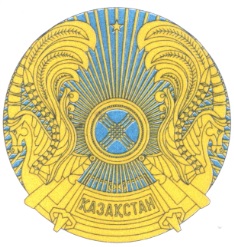 РЕСПУБЛИКАНСКОЕ ГОСУДАРСТВЕННОЕ УЧРЕЖДЕНИЕ«НАЦИОНАЛЬНЫЙ БАНК РЕСПУБЛИКИ КАЗАХСТАН»БАСҚАРМАСЫНЫҢ ҚАУЛЫСЫПОСТАНОВЛЕНИЕ ПРАВЛЕНИЯ2009 жылғы 24 қазанАлматы қаласы№ 80город АлматыДт1051«Қазақстан	Республикасының Ұлттық	Банкіндегікорреспонденттік шот»1052«Басқа банктердегі корреспонденттік шоттар»1201«Əділ құны бойынша пайда немесе зиян арқылы есептелетінбағалы қағаздар»1452«Сатуға арналған қолда бар бағалы қағаздар»1481«Өтелгенге дейін ұсталатын бағалы қағаздар»2010«Корреспонденттік шоттар»Кт2858«Шетел валютасы бойынша ұзақ валюталық позиция»,Дт1859«Шетел	валютасының теңгемен	көрсетілген	қарсы	құны(валюталық ұзақ позицияның)»Кт4703«Шетел	валютасын	қайта	бағалаудан	іске	асырылмағанкіріс»,Дт1456«Сату үшін қолда бар бағалы қағаздардың əділ құнын оңтүзету шоты»1457«Сату үшін қолда бар бағалы қағаздардың əділ құнын терістүзету шоты»Кт3561«Сату үшін қолда бар қаржы активтерінің құнын қайтабағалау резервтері»;Дт1858«Шетел валютасы бойынша валюталық қысқа позиция»Кт1051«Қазақстан	Республикасының Ұлттық	Банкіндегікорреспонденттік шот»1052«Басқа банктердегі корреспонденттік шоттар»1201«Əділ құны бойынша пайда немесе зиян арқылы есептелетінбағалы қағаздар»1452«Сатуға арналған қолда бар бағалы қағаздар»1481«Өтелгенге дейін ұсталатын бағалы қағаздар»2010«Корреспонденттік шоттар»,Дт5703«Шетел	валютасын	қайта	бағалаудан	іске	асырылмағаншығыс»Кт2859«Шетел	валютасының теңгемен	қарсы	құны	(қысқавалюталық позиция)»,Дт3561«Сату үшін қолда бар қаржы активтерінің құнын қайтабағалау резервтері»Кт1456«Сату үшін қолда бар бағалы қағаздардың əділ құнын оңтүзету шоты»1457«Сату үшін қолда бар бағалы қағаздардың əділ құнын терістүзету шоты».Дт1859«Шетел	валютасының теңгемен	көрсетілген	қарсы	құны(валюталық ұзақ позицияның)»Кт4703«Шетел	валютасын	қайта	бағалаудан	іске	асырылмағанкіріс»;Дт5703«Шетел	валютасын	қайта	бағалаудан	іске	асырылмағаншығыс»Кт2859«Шетел	валютасының теңгемен	қарсы	құны	(қысқавалюталық позиция)».»;Дт1859«Шетел валютасының теңгедегі қарсы құны (ұзақ валютапозициясының)»5894«Спот операциялары бойынша шығыстар»Кт2894«Спот операциялары бойынша міндеттемелер»4894«Спот операциялары бойынша кірістер».»;Дт1894«Спот операциялары бойынша талаптар»5894«Спот операциялары бойынша шығыстар»Кт2859«Шетел валютасының теңгедегі қарсы құны (қысқа валютапозициясының)»4894«Спот операциялары бойынша кірістер»;»;«2859«Шетел валютасының теңгедегі қарсы құны (қысқа валютапозициясының)»;«Кт1859«Шетел валютасының теңгедегі қарсы құны (ұзақ валютапозициясының)»2859«Шетел валютасының теңгедегі қарсы құны (қысқа валютапозициясының)».»;Дт2021«Қазақстан	Республикасы	Ұлттықбойынша салымдары»Банкініңталап	ету2022«Шетелдік	орталық	банктердіңсалымдары»талап	етубойыншаКт2023«Басқа банктердің талап ету бойынша салымдары»;«Басқа банктердің талап ету бойынша салымдары»;«Басқа банктердің талап ету бойынша салымдары»;«2121«Қазақстан	Республикасы	Ұлттық	Банкінің	мерзімдісалымдары»2122«Шетелдік орталық банктердің мерзімді салымдары»2123«Басқа банктердің мерзімді салымдары (бір айға дейінгі)»2124«Басқа банктердің қысқа мерзімді салымдары (бір жылғадейінгі)»2125«Басқа банктерден бір түнге тартылған салымдар»2127«Басқа банктердің ұзақ мерзімді салымдары»2130«Басқа банктердің міндеттемелерін қамтамасыз ету болыптабылатын салым»;«Дт5121«Қазақстан	Республикасы	Ұлттық	Банкінің	талап	ету бойынша салымдар бойынша сыйақы төлеуге байланыстышығыстар»5122«Қазақстан	Республикасы	Ұлттық	Банкінің	мерзімді салымдары		бойынша	сыйақы	төлеуге	байланыстышығыстар»5123«Шетелдік	орталық	банктердің	талап	ету	бойыншасалымдар бойынша сыйақы төлеуге байланысты шығыстар»5124«Шетелдік орталық банктердің мерзімді салымдар бойыншасыйақы төлеуге байланысты шығыстар»5125«Басқа банктердің талап ету бойынша салымдар бойыншасыйақы төлеуге байланысты шығыстар»5126«Басқа банктердің қысқа мерзімді салымдары (бір айғадейінгі) бойынша сыйақы төлеуге байланысты шығыстар»5127«Басқа банктердің қысқа мерзімді салымдары (бір жылғадейінгі) бойынша сыйақы төлеуге байланысты шығыстар»5128«Басқа	банктердің	ұзақ	мерзімді	салымдары	бойыншасыйақы төлеуге байланысты шығыстар»5130«Басқа банктердің міндеттемелерін қамтамасыз ету болыптабылатын салым бойынша сыйақы төлеуге байланысты шығыстар»5133«Басқа банктердің шартты салымдары бойынша сыйақытөлеуге байланысты шығыстар»;«Кт2021«Қазақстан	Республикасы	Ұлттықбойынша салымдары»Банкініңталап	ету2022«Шетелдік	орталық	банктердіңсалымдары»талап	етубойынша2023«Басқа банктердің талап ету бойынша салымдары»;«Басқа банктердің талап ету бойынша салымдары»;«Басқа банктердің талап ету бойынша салымдары»;«2121«Қазақстан	Республикасы	Ұлттық	Банкінің	мерзімдісалымдары»2122«Шетелдік орталық банктердің мерзімді салымдары»2123«Басқа банктердің қысқа мерзімді салымдары (бір айғадейінгі)»2124«Басқа банктердің қысқа мерзімді салымдары (бір жылғадейінгі)»2125«Басқа банктерден бір түнге тартылған салымдар»2127«Басқа банктердің ұзақ мерзімді салымдары»2130«Басқа банктердің міндеттемелерін қамтамасыз ету болыптабылатын салым»;«Дт2021«Қазақстан	Республикасы	Ұлттықбойынша салымдары»Банкініңталап	ету2022«Шетелдік	орталық	банктердіңсалымдары»талап	етубойынша2023«Басқа банктердің талап ету бойынша салымдары»;«Басқа банктердің талап ету бойынша салымдары»;«Басқа банктердің талап ету бойынша салымдары»;«2121«Қазақстан	Республикасы	Ұлттық	Банкінің	мерзімдісалымдары»2122«Шетелдік орталық банктердің мерзімді салымдары»2123«Басқа банктердің қысқа мерзімді салымдары (бір айғадейінгі»2124«Басқа банктердің қысқа мерзімді салымдары (бір жылғадейінгі)»2125«Басқа банктерден бір түнге тартылған салымдар»2127«Басқа банктердің ұзақ мерзімді салымдары»2130«Басқа банктердің міндеттемелерін қамтамасыз ету болыптабылатын салым»;Дт1301«Басқа	банктердің	корреспонденттік	шоттары	бойыншаовердрафт заемдар»1302«Басқа банктерге берілген қысқа мерзімді заемдар»1303«Басқа банктерге берілген заемдар»1304«Басқа банктерге берілген ұзақ мерзімді заемдар»1321«Банк	операцияларының	жекелеген	түрлерін	жүзегеасыратын ұйымдарға берілген овердрафт заемдар»1322«Банк	операцияларының	жекелеген	түрлерін	жүзегеасыратын ұйымдарға берілген қысқа мерзімді заемдар»1323«Банк	операцияларының	жекелеген	түрлерін	жүзегеасыратын ұйымдарға берілген ұзақ мерзімді заемдар»1407«Клиенттерге факторинг»1411«Клиенттерге берілген қысқа мерзімді заемдар»1417«Клиенттерге берілген ұзақ мерзімді заемдар»1429«Клиенттерге берілген басқа да заемдар»1001«Кассадағы қолма-қол ақша»1051«Қазақстан	Республикасының	Ұлттық	Банкіндегікорреспонденттік шот»1052«Басқа банктердегі корреспонденттік шоттар»2203«Заңды тұлғалардың ағымдағы шоттары»2204«Жеке тұлғалардың ағымдағы шоттары»,Дт1001«Кассадағы қолма-қол ақша»1051«Қазақстан	Республикасының	Ұлттық	Банкіндегікорреспонденттік шот»1052«Басқа банктердегі корреспонденттік шоттар»2203«Заңды тұлғалардың ағымдағы шоттары»2204«Жеке тұлғалардың ағымдағы шоттары»Кт1312«Басқа банктерге берілген заемдар бойынша дисконт»1330«Банк	операцияларының	жекелеген	түрлерін	жүзегеасыратын ұйымдарға берілген заемдар бойынша дисконт»1434«Клиенттерге берілген заемдар бойынша дисконт»;Дт1301«Басқа	банктердің	корреспонденттік	шоттары	бойыншаовердрафт заемдар»1302«Басқа банктерге берілген қысқа мерзімді заемдар»1303«Басқа банктерге берілген овернайт заемдар»1304«Басқа банктерге берілген ұзақ мерзімді заемдар»;1321«Банк	операцияларының	жекелеген	түрлерін	жүзегеасыратын ұйымдарға берілген овердрафт заемдар»1322«Банк	операцияларының	жекелеген	түрлерін	жүзегеасыратын ұйымдарға берілген қысқа мерзімді заемдар»1323«Банк	операцияларының	жекелеген	түрлерін	жүзегеасыратын ұйымдарға берілген ұзақ мерзімді заемдар»1407«Клиенттерге факторинг»1411«Клиенттерге берілген қысқа мерзімді заемдар»1417«Клиенттерге берілген ұзақ мерзімді заемдар»1429«Клиенттерге берілген басқа да заемдар»Кт1001«Кассадағы қолма-қол ақша»1051«Қазақстан	Республикасының	Ұлттық	Банкіндегікорреспонденттік шот»1052«Басқа банктердегі корреспонденттік шоттар»2203«Заңды тұлғалардың ағымдағы шоттары»2204«Жеке тұлғалардың ағымдағы шоттары»,Дт1301«Басқа	банктердің	корреспонденттік	шоттары	бойыншаовердрафт заемдар»1302«Басқа банктерге берілген қысқа мерзімді заемдар»1303«Басқа банктерге берілген овернайт заемдар»1304«Басқа банктерге берілген ұзақ мерзімді заемдар»;1407«Клиенттерге факторинг»1411«Клиенттерге берілген қысқа мерзімді заемдар»1417«Клиенттерге берілген ұзақ мерзімді заемдар»1429«Клиенттерге берілген басқа да заемдар»Кт1312«Басқа банктерге берілген заемдар бойынша дисконт»1330«Банк	операцияларының	жекелеген	түрлерін	жүзегеасыратын ұйымдарға берілген заемдар бойынша дисконт»1434«Клиенттерге берілген заемдар бойынша дисконт».«Кт4301«Басқа  банктерге  берілген	овердрафт заемдар бойыншасыйақы алуға байланысты кірістер»4302«Басқа банктерге берілген қысқа мерзімді заемдар бойыншасыйақы алуға байланысты кірістер»4303«Басқа	банктерге	берілген	овернайт	заемдар	бойыншасыйақы алуға байланысты кірістер»4304«Басқа банктерге берілген ұзақ мерзімді заемдар бойыншасыйақы алуға байланысты кірістер»;«4321«Банк	операцияларының	жекелеген	түрлерін	жүзеге асыратын ұйымдарға берілген овердрафт заемдар бойыншасыйақы алуға байланысты кірістер»«Банк	операцияларының	жекелеген	түрлерін	жүзеге асыратын ұйымдарға берілген овердрафт заемдар бойыншасыйақы алуға байланысты кірістер»«Банк	операцияларының	жекелеген	түрлерін	жүзеге асыратын ұйымдарға берілген овердрафт заемдар бойыншасыйақы алуға байланысты кірістер»«Банк	операцияларының	жекелеген	түрлерін	жүзеге асыратын ұйымдарға берілген овердрафт заемдар бойыншасыйақы алуға байланысты кірістер»4322«Банк	операцияларының	жекелеген	түрлерін		жүзеге асыратын	ұйымдарға	берілген	қысқа	мерзімді	заемдарбойынша сыйақы алуға байланысты кірістер»«Банк	операцияларының	жекелеген	түрлерін		жүзеге асыратын	ұйымдарға	берілген	қысқа	мерзімді	заемдарбойынша сыйақы алуға байланысты кірістер»«Банк	операцияларының	жекелеген	түрлерін		жүзеге асыратын	ұйымдарға	берілген	қысқа	мерзімді	заемдарбойынша сыйақы алуға байланысты кірістер»«Банк	операцияларының	жекелеген	түрлерін		жүзеге асыратын	ұйымдарға	берілген	қысқа	мерзімді	заемдарбойынша сыйақы алуға байланысты кірістер»4323«Банк	операцияларының	жекелеген	түрлерін	жүзегеасыратын	ұйымдарға	берілген	ұзақ	мерзімді	заемдар бойынша сыйақы алуға байланысты кірістер»;«Банк	операцияларының	жекелеген	түрлерін	жүзегеасыратын	ұйымдарға	берілген	ұзақ	мерзімді	заемдар бойынша сыйақы алуға байланысты кірістер»;«Банк	операцияларының	жекелеген	түрлерін	жүзегеасыратын	ұйымдарға	берілген	ұзақ	мерзімді	заемдар бойынша сыйақы алуға байланысты кірістер»;«Банк	операцияларының	жекелеген	түрлерін	жүзегеасыратын	ұйымдарға	берілген	ұзақ	мерзімді	заемдар бойынша сыйақы алуға байланысты кірістер»;32-тармақта32-тармақта«Кт2203«Заңды тұлғалардың ағымдағы шоттары»«Заңды тұлғалардың ағымдағы шоттары»2204«Жеке тұлғалардың ағымдағы шоттары»«Жеке тұлғалардың ағымдағы шоттары»2209«Жеке тұлғалардың карт-шоттары»2221«Заңды тұлғалардың карт-шоттары»,»деген«Кт2203«Заңды тұлғалардың ағымдағы шоттары»2204«Жеке тұлғалардың ағымдағы шоттары»,»;«1301«Басқа	банктердің	корреспонденттік	шоттары	бойыншаовердрафт заемдар»1302«Басқа банктерге берілген қысқа мерзімді заемдар»1303«Басқа банктерге берілген овернайт заемдар»1304«Басқа банктерге берілген ұзақ мерзімді заемдар»;«1321«Банк	операцияларының	жекелеген	түрлерін	жүзегеасыратын ұйымдарға берілген овердрафт заемдар»1322«Банк	операцияларының	жекелеген	түрлерін	жүзегеасыратын ұйымдарға берілген қысқа мерзімді заемдар»1323«Банк	операцияларының	жекелеген	түрлерін	жүзегеасыратын ұйымдарға берілген ұзақ мерзімді заемдар»;Дт1306«Басқа	банктердің	заемдар	бойынша	мерзімі	өткенберешегі»1327«Банк	операцияларының	жекелеген	түрлерін	жүзеге асыратын ұйымдарға берілген заемдар бойынша мерзіміөткен берешек»1328«Банк	операцияларының	жекелеген		түрлерін		жүзеге асыратын	ұйымдарға	берілген	қаржы	лизингі	бойыншамерзімі өткен берешек»1424«Клиенттердің заем бойынша мерзімі өткен берешегі»Кт1301«Басқа	банктердің	корреспонденттік	шоттары	бойыншаовердрафт заемдар»1302«Басқа банктерге берілген қысқа мерзімді заемдар»1303«Басқа банктерге берілген овернайт заемдар»1304«Басқа банктерге берілген ұзақ мерзімді заемдар»1321«Банк	операцияларының	жекелеген	түрлерін	жүзегеасыратын ұйымдарға берілген овердрафт заемдар»1322«Банк	операцияларының	жекелеген	түрлерін	жүзегеасыратын ұйымдарға берілген қысқа мерзімді заемдар»1323«Банк	операцияларының	жекелеген	түрлерін	жүзегеасыратын ұйымдарға берілген ұзақ мерзімді заемдар»1407«Клиенттерге факторинг»1411«Клиенттерге берілген қысқа мерзімді заемдар»1417«Клиенттерге берілген ұзақ мерзімді заемдар»1429«Клиенттерге берілген басқа да заемдар».»;Дт1457«Сату үшін қолда бар бағалы қағаздардың əділ құнын терістүзету шоты»Кт3561«Сату үшін қолда бар қаржы активтерінің құнын қайтабағалау резервтері».»;Дт1481«Өтеуге дейін ұсталатын бағалы қағаздар»Кт1201«Əділ құны бойынша пайда немесе зиян арқылы есептелетінбағалы қағаздар»1452«Сату үшін қолда бар бағалы қағаздар»;Дт1484«Өтеуге дейін ұсталатын бағалы қағаздар бойынша алдыңғыұстаушылар есептеген сыйақы»1745«Өтеуге	дейін	ұсталатын	бағалы	қағаздар	бойыншаесептелген кірістер»Кт1207«Əділ құны бойынша пайда немесе зиян арқылы есептелген, бағалы  қағаздар бойынша алдыңғы	ұстаушылар есептегенсыйақы»1455«Сату үшін қолда бар бағалы қағаздар бойынша алдыңғыұстаушылар есептеген сыйақы»1744«Саудаға арналған бағалы қағаздар бойынша есептелгенкірістер»1746«Сату үшін қолда бар бағалы қағаздар бойынша есептелгенкірістер»;Дт1483«Сатып алынған, өтеуге дейін ұсталатын бағалы қағаздарбойынша сыйлықақы»Кт1206«Əділ құны бойынша пайда немесе зиян арқылы есептелген,сатып алынған бағалы қағаздар бойынша сыйлықақы»1454«Сатып алынған, сату үшін қолда бар бағалы қағаздарбойынша сыйлықақы»;Дт1205«Əділ	құны	бойынша	пайда	немесе	зиян	арқылыесептелген,,	сатып	алынған	бағалы	қағаздар	бойынша дисконт»1453«Сатып алынған, сату үшін қолда бар бағалы қағаздарбойынша дисконт»Кт1482«Сатып алынған, өтеуге дейін ұсталатын бағалы қағаздарбойынша дисконт»;Дт1482«Сатып алынған, өтеуге дейін ұсталатын бағалы қағаздарбойынша дисконт»1483«Сатып алынған, өтеуге дейін ұсталатын бағалы қағаздарбойынша сыйлықақы»Кт1208«Əділ құны бойынша пайда немесе зиян арқылы есептелген,бағалы қағаздардың əділ құнын оң түзету шоты»1456«Сату үшін қолда бар бағалы қағаздардың əділ құнын оңтүзету шоты»;Дт1209«Əділ құны бойынша пайда немесе зиян арқылы есептелген,бағалы қағаздардың əділ құнын теріс түзету шоты»1457«Сату үшін қолда бар бағалы қағаздардың əділ құнын терістүзету шоты»Кт1482«Сатып алынған, өтеуге дейін ұсталатын бағалы қағаздарбойынша дисконт»1483«Сатып алынған, өтеуге дейін ұсталатын бағалы қағаздарбойынша сыйлықақы».Дт1452«Сату үшін қолда бар бағалы қағаздар»Кт1201«Əділ құны бойынша пайда немесе зиян арқылы есептелетінбағалы қағаздар»1481«Өтеуге дейін ұсталатын бағалы қағаздар»;Дт1455«Сату үшін қолда бар бағалы қағаздар бойынша алдыңғыұстаушылар есептеген сыйақы»1746«Сату үшін қолда бар бағалы қағаздар бойынша есептелгенкірістер»Кт1207«Əділ құны бойынша пайда немесе зиян арқылы есептелген,бағалы  қағаздар бойынша алдыңғы	ұстаушылар есептеген сыйақы»1484«Өтеуге дейін ұсталатын бағалы қағаздар бойынша алдыңғыұстаушылар есептеген сыйақы»1744«Саудаға арналған бағалы қағаздар бойынша есептелгенкірістер»1745«Өтеуге	дейін	ұсталатын	бағалы	қағаздар	бойыншаесептелген кірістер»;Дт1454«Сатып алынған, сату үшін қолда бар бағалы қағаздарбойынша сыйлықақы»Кт1206«Əділ құны бойынша пайда немесе зиян арқылы есептелген,сатып алынған бағалы қағаздар бойынша сыйлықақы»1483«Сатып алынған, өтеуге дейін ұсталатын бағалы қағаздарбойынша сыйлықақы»;Дт1205«Əділ	құны	бойынша	пайда	немесе	зиян	арқылыесептелген,,	сатып	алынған	бағалы	қағаздар	бойынша дисконт»1482«Сатып алынған, өтеуге дейін ұсталатын бағалы қағаздарбойынша дисконт»Кт1453«Сатып алынған, сату үшін қолда бар бағалы қағаздарбойынша дисконт»;Дт1456«Сату үшін қолда бар бағалы қағаздардың əділ құнын оңтүзету шоты»Кт1208«Əділ құны бойынша пайда немесе зиян арқылы есептелген,бағалы қағаздардың əділ құнын оң түзету шоты»;Дт1209«Əділ құны бойынша пайда немесе зиян арқылы есептелген,бағалы қағаздардың əділ құнын теріс түзету шоты»Кт1457«Сату үшін қолда бар бағалы қағаздардың əділ құнын терістүзету шоты».»;«5540«Қымбат металдарды сатып алу-сату бойынша шығыстар»;«4540«Қымбат металдарды сатып алу-сату бойынша кірістер».»;«5540«Қымбат металдарды сатып алу-сату бойынша шығыстар»;«4540«Қымбат металдарды сатып алу-сату бойынша кірістер»,»;«4594«Басқа да туынды қаржы құралдарымен операциялардықайта бағалаудан түскен іске асырылмаған кіріс»;»;«5594«Басқа да туынды қаржы құралдарымен операциялардықайта бағалаудан болған іске асырылмаған шығыс»;«4594«Басқа да туынды қаржы құралдарымен операциялардықайта бағалаудан түскен іске асырылмаған кіріс»;«5594«Басқа да туынды қаржы құралдарымен операциялардықайта бағалаудан болған іске асырылмаған шығыс»;»;«4594«Басқа да туынды қаржы құралдарымен операциялардықайта бағалаудан түскен іске асырылмаған кіріс»;«5594«Басқа да туынды қаржы құралдарымен операциялардықайта бағалаудан болған іске асырылмаған шығыс».»;«Дт6210«Фьючерс операциялары бойынша шартты талаптар»;«Кт6710«Фьючерс операциялары бойынша шартты міндеттемелер»;«Кт4590«Қаржы	фьючерстерін	қайта	бағалаудан	түскен	іскеасырылмаған кіріс»;»;«Дт5590«Қаржы	фьючерстерін	қайта	бағалаудан	болған	іскеасырылмаған шығыс»;«Кт6210«Фьючерс операциялары бойынша шартты талаптар»;»;«Дт6710«Фьючерс операциялары бойынша шартты міндеттемелер»;Дт5891«Фьючерс операциялары бойынша шығыс»4590«Қаржы	фьючерстерін	қайта	бағалаудан	түскен	іскеасырылмаған кіріс»Кт4891«Фьючерс операциялары бойынша кірістер»5590«Фьючерс операцияларын қайта бағалаудан болған іскеасырылмаған шығыс».»;«Дт6225«Сатып	алынған	опцион	операциялары	–	«колл/пут»бойынша шартты талаптар»;«Кт6725«Сатып	алынған	опцион	операциялары	–	«колл/пут»бойынша шартты міндеттемелер»;»;«Кт6225«Сатып	алынған	опцион	операциялары	–	«колл/пут»бойынша шартты талаптар»,»;«Дт6725«Сатып	алынған	опцион	операциялары	–	«колл/пут»бойынша шартты міндеттемелер»;«Дт6325«Сатылған опцион операциялары – «колл/пут» – қарсы шотбойынша шартты талаптар»;«Кт6825«Сатылған опцион операциялары – «колл/пут» – қарсы шотбойынша шартты міндеттемелер»;»;«Кт6325«Сатылған опцион операциялары - «колл/пут» - контрсчет»бойынша шартты талаптар,»;«Дт6825«Сатылған опцион операциялары - «колл/пут» бойыншашартты міндеттемелер»;Дт6405«Шетел	валютасын	сатып	алу-сату	бойынша	шарттыталаптар» (валюталық своп мəмілесі үшін бөлек жеке шот)Кт6999«Шетел валютасымен мəмілелер бойынша позиция»;Дт6999«Шетел валютасымен мəмілелер бойынша позиция»Кт6905«Шетел	валютасын	сатып	алу-сату	бойынша	шартты міндеттемелер» (валюталық своп мəмілесі үшін бөлек жекешот).»;Дт6999«Шетел валютасымен мəмілелер бойынша позиция»Кт6405«Шетел	валютасын	сатып	алу-сату	бойынша	шарттыталаптар» (валюталық своп мəмілесі үшін бөлек жеке шот);Дт6905«Шетел	валютасын	сатып	алу-сату	бойынша	шарттыміндеттемелер» (валюталық своп мəмілесі үшін бөлек жеке шот)Кт6999«Шетел валютасымен мəмілелер бойынша позиция».»;«Дт5895«Своп операциялары бойынша шығыстар»;«Кт4895«Своп операциялары бойынша кірістер»;»;Дт6405«Шетел	валютасын	сатып	алу-сату	бойынша	шарттыталаптар» (валюталық своп мəмілесі үшін бөлек жеке шот)Кт6999«Шетел валютасымен мəмілелер бойынша позиция»;Дт6999«Шетел валютасымен мəмілелер бойынша позиция»Кт6905«Шетел	валютасын	сатып	алу-сату	бойынша	шартты міндеттемелер» (валюталық своп мəмілесі үшін бөлек жекешот).»;Дт6999«Шетел валютасымен мəмілелер бойынша позиция»Кт6405«Шетел	валютасын	сатып	алу-сату	бойынша	шарттыталаптар» (валюталық своп мəмілесі үшін бөлек жеке шот);Дт6905«Шетел	валютасын	сатып	алу-сату	бойынша	шарттыміндеттемелер» (валюталық своп мəмілесі  үшін бөлек жекеКт6999«Шетел валютасымен мəмілелер бойынша позиция».»;«Дт6240«Пайыздық своп»;«Кт6740«Пайыздық своп»;»;«Кт6240«Пайыздық своп»;«Кт6740«Пайыздық своп».»;«Кт2727«Туынды	қаржы	құралдарымен	операциялар	бойыншаесептелген шығыстар»,»;«Кт1753Туынды	қаржы	құралдарымен	операциялар	бойыншаесептелген кірістер»;«Кт1753Туынды	қаржы	құралдарымен	операциялар	бойыншаесептелген кірістер,»;«Дт2727«Туынды қаржы құралдарымен операциялар бойыншаесептелген шығыстар»;«Кт6240«Пайыздық своп»,»;«Дт6740«Пайыздық своп»;«Кт6240«Пайыздық своп»,»;«Дт6740«Пайыздық своп»;«Дт1753«Туынды	қаржы	құралдарымен	операциялар	бойыншаесептелген кірістер»;«Кт1753«Туынды	қаржы	құралдарымен	операциялар	бойыншаесептелген кірістер».»;Дт1895«Своп операциялары бойынша талаптар»Кт2858«Шетел валютасы бойынша валюталық ұзақ позиция»,Дт1859«Шетел валютасының теңгемен көрсетілген қарсы құны(валюталық ұзақ позиция)»Кт4593«Своп операцияларын қайта бағалаудан жұмсалмаған кіріс»,Дт1858«Шетел валютасы бойынша валюталық қысқа позиция»Кт2895«Своп операциялары бойынша міндеттемелер»,«Кт2203«Заңды тұлғалардың ағымдағы шоттары»;«2204«Жеке тұлғалардың ағымдағы шоттары».»;«Дт2203«Заңды тұлғалардың ағымдағы шоттары»;«2204«Жеке тұлғалардың ағымдағы шоттары»;«Дт2203«Заңды тұлғалардың ағымдағы шоттары»;«2204«Жеке тұлғалардың ағымдағы шоттары».»;«Дт2203«Заңды тұлғалардың ағымдағы шоттары»;«2204«Жеке тұлғалардың ағымдағы шоттары»;Кіріс7339«Əр түрлі құндылықтар мен құжаттар»;Дт1001«Кассадағы қолма-қол ақша»Кт4608«Басқа да комиссиялық кірістер»;Дт1051«Қазақстан	Республикасының	Ұлттық	Банкіндегікорреспонденттік шот»1052«Басқа банктердегі корреспонденттік шоттар»Кт2203«Заңды тұлғалардың ағымдағы шоттары»2204«Жеке тұлғалардың ағымдағы шоттары»;Шығыс7339«Əр түрлі құндылықтар мен құжаттар».»;Дт1405«Клиенттердің есепке алынған вексельдері»Кт1051«Қазақстан	Республикасының	Ұлттық	Банкіндегікорреспонденттік шот»1052«Басқа банктердегі корреспонденттік шоттар»;Дт1405«Клиенттердің есепке алынған вексельдері» (бөлек жекешот)Кт1432«Есепке алынған вексельдер бойынша дисконт»;Дт1433«Есепке алынған вексельдер бойынша сыйлықақы»Кт1405«Клиенттердің есепке алынған вексельдері»;Дт1406«Клиенттердің	есепке	алынған	вексельдері	бойыншаалдыңғы вексель ұстаушылар есептеген сыйақы»Кт1051«Қазақстан	Республикасының	Ұлттық	Банкіндегікорреспонденттік шот»1052«Басқа банктердегі корреспонденттік шоттар».Кіріс7339«Əр түрлі құндылықтар мен құжаттар».Дт1432«Есепке алынған вексельдер бойынша дисконт»Кт4405«Клиенттердің	есепке	алынған	вексельдері	бойыншасыйақы алуға байланысты кірістер»;Дт5235«Есепке	алынған	вексельдер	бойынша	сыйлықақыамортизациясы бойынша шығыстар»Кт1433«Есепке алынған вексельдер бойынша сыйлықақы».Дт1752«Есепке алынған вексельдер бойынша есептелген кірістер»Кт4405«Клиенттердің	есепке	алынған	вексельдері	бойыншасыйақы алуға байланысты кірістер».Дт1051«Қазақстан	Республикасының	Ұлттық	Банкіндегікорреспонденттік шот»1052«Басқа банктердегі корреспонденттік шоттар»Кт1406«Клиенттердің	есепке	алынған	вексельдері	бойыншаалдыңғы вексель ұстаушылар есептеген сыйақы»1752«Есепке алынған вексель бойынша есептелген кірістер».Дт1051«Қазақстан	Республикасының	Ұлттық	Банкіндегікорреспонденттік шот»1052«Басқа банктердегі корреспонденттік шоттар»Кт1405«Клиенттердің есепке алынған вексельдері»1406«Клиенттердің	есепке	алынған	вексельдері	бойыншаалдыңғы вексель ұстаушылар есептеген сыйақы»1752«Есепке алынған вексельдер бойынша есептелген кірістер»,Шығыс7339«Əр түрлі құндылықтар мен құжаттар».Дт1432«Есепке алынған вексель бойынша дисконт»Кт1405«Клиенттердің есепке алынған векселі» (бөлек жеке шот);Дт1405«Клиенттердің есепке алынған вексельдері»Кт1433«Есепке алынған вексельдер бойынша сыйлықақы».Дт1051«Қазақстан	Республикасының	Ұлттық	Банкіндегікорреспонденттік шот»1052«Басқа банктердегі корреспонденттік шоттар»Кт1405«Клиенттердің есепке алынған вексельдері»4734«Басқа да қайта бағалаудан іске асырылған кірістер»,Шығыс7339«Əр түрлі құндылықтар мен құжаттар».Дт1425«Клиенттердің наразылығы білдірілген вексельдері»Кт1405«Клиенттердің есепке алынған вексельдері»;Дт1425«Клиенттердің наразылығы білдірілген вексельдері»Кт1752«Есепке алынған вексельдер бойынша есептелген кірістер»;Дт1749«Басқа да мерзімі өткен сыйақы»1818«Есептелген басқа да комиссиялық кірістер»1879«Есептелген тұрақсыздық айыбы (айыппұл, өсімпұл)»Кт4424«Клиенттердің заемдар бойынша мерзімі өткен берешектерібойынша сыйақы алумен байланысты кірістер»4608«Басқа да комиссиялық кірістер».Дт5455«Клиенттерге	берілген	заемдар	жəне	қаржы	лизингібойынша резервтерге (провизияға) ақша бөлу»Кт1428«Клиенттерге	берілген	заемдар	жəне	қаржы	лизингібойынша резервтер (провизиялар)».Дт1428«Клиенттерге	берілген	заемдар	жəне	қаржы	лизингібойынша резервтер (провизиялар)»Кт1425«Клиенттердің наразылығы білдірілген вексельдері»1749«Басқа да мерзімі өткен сыйақы»1818«Есептелген басқа да комиссиялық кірістер»1879«Есептелген тұрақсыздық айыбы (айыппұл, өсімпұл)»,Шығыс7339«Əр түрлі құндылықтар мен құжаттар»Кіріс7130«Шығынға жазылған борыштар».Дт1051«Қазақстан	Республикасының	Ұлттық	Банкіндегікорреспонденттік шот»1052«Басқа банктердегі корреспонденттік шоттар»Кт4955«Клиенттерге	берілген	заемдар	жəне	қаржы	лизингі бойынша құрылған резервтерді (провизияларды) қалпынакелтіруден кірістер»,Шығыс7130«Шығынға жазылған борыштар».Дт6180«Вексельдер бойынша ықтимал талаптар»Кт6680«Вексельдер бойынша ықтимал міндеттемелер»,Кіріс7339«Əр түрлі құндылықтар мен құжаттар»;Дт1001«Кассадағы қолма-қол ақша»1051«Қазақстан	Республикасының	Ұлттық	Банкіндегікорреспонденттік шот»1052«Басқа банктердегі корреспонденттік шоттар»2203«Заңды тұлғалардың ағымдағы шоттары»2204«Жеке тұлғалардың ағымдағы шоттары»Кт2213«Жеке тұлғалардың міндеттемелерін қамтамасыз ету болыптабылатын салым»2223«Заңды	тұлғалардың	міндеттемелерін	қамтамасыз	етуболып табылатын салым»2240«Клиенттердің	міндеттемелерін	қамтамасыз	ету(кепілсалым, кепілзат) ретінде қабылданған ақшаны сақтау шоты»;Дт1001«Кассадағы қолма-қол ақша»Кт4608«Басқа да комиссиялық кірістер».Дт2213«Жеке тұлғалардың міндеттемелерін қамтамасыз ету болыптабылатын салым»2223«Заңды	тұлғалардың	міндеттемелерін	қамтамасыз	етуболып табылатын салым»2240«Клиенттердің	міндеттемелерін	қамтамасыз	ету(кепілсалым, кепілзат) ретінде қабылданған ақшаны сақтау шоты»Кт1001«Кассадағы қолма-қол ақша»1051«Қазақстан	Республикасының	Ұлттық	Банкіндегікорреспонденттік шот»1052«Басқа банктердегі корреспонденттік шоттар»2203«Заңды тұлғалардың ағымдағы шоттары»2204«Жеке тұлғалардың ағымдағы шоттары»;Дт6680«Вексельдер бойынша ықтимал міндеттемелер»Кт6180«Вексельдер бойынша ықтимал талаптар»,Шығыс7339«Əр түрлі құндылықтар мен құжаттар».Кіріс7339«Əр түрлі құндылықтар мен құжаттар».Дт1051«Қазақстан	Республикасының	Ұлттық	Банкіндегікорреспонденттік шот»1052«Басқа банктердегі корреспонденттік шоттар»Кт2203«Заңды тұлғалардың ағымдағы шоттары»4608«Басқа да комиссиялық кірістер»;Шығыс7339«Əр түрлі құндылықтар мен құжаттар».Дт6180«Вексельдер бойынша ықтимал талаптар»Кт6680«Вексельдер бойынша ықтимал міндеттемелер»;Дт1001«Кассадағы қолма-қол ақша»1051«Қазақстан	Республикасының	Ұлттық	Банкіндегікорреспонденттік шот»1052«Басқа банктердегі корреспонденттік шоттар»2203«Заңды тұлғалардың ағымдағы шоттары»2204«Жеке тұлғалардың ағымдағы шоттары»Кт2213«Жеке тұлғалардың міндеттемелерін қамтамасыз ету болыптабылатын салым»2223«Заңды	тұлғалардың	міндеттемелерін	қамтамасыз	етуболып табылатын салым»2240«Клиенттердің	міндеттемелерін	қамтамасыз	ету(кепілсалым, кепілзат) ретінде қабылданған ақшаны сақтау шоты»;Кіріс7250«Қамтамасыз етуге қабылданған мүлік (кепіл)».Кіріс7339«Əр түрлі құндылықтар мен құжаттар».Дт6680«Вексельдер бойынша ықтимал міндеттемелер»Кт6180«Вексельдер бойынша ықтимал талаптар»;Дт2213«Жеке тұлғалардың міндеттемелерін қамтамасыз ету болыптабылатын салым»2223«Заңды	тұлғалардың	міндеттемелерін	қамтамасыз	етуболып табылатын салым»2240«Клиенттердің	міндеттемелерін	қамтамасыз	ету(кепілсалым, кепілзат) ретінде қабылданған ақшаны сақтау шоты»Кт1001«Кассадағы қолма-қол ақша»1051«Қазақстан	Республикасының	Ұлттық	Банкіндегікорреспонденттік шот»1052«Басқа банктердегі корреспонденттік шоттар»2203«Заңды тұлғалардың ағымдағы шоттары»2204«Жеке тұлғалардың ағымдағы шоттары»;Шығыс7250«Қамтамасыз етуге қабылданған мүлік (кепіл)».Шығыс7339«Əр түрлі құндылықтар мен құжаттар».Дт1861«Кепілдіктер бойынша дебиторлар»Кт1001«Кассадағы қолма-қол ақша»1051«Қазақстан	Республикасының	Ұлттық	Банкіндегікорреспонденттік шот»1052«Басқа банктердегі корреспонденттік шоттар»;Дт1001«Кассадағы қолма-қол ақша»1051«Қазақстан	Республикасының	Ұлттық	Банкіндегікорреспонденттік шот»1052«Басқа банктердегі корреспонденттік шоттар»2203«Заңды тұлғалардың ағымдағы шоттары»2204«Жеке тұлғалардың ағымдағы шоттары»Кт1861«Кепілдіктер бойынша дебиторлар»,Шығыс7339«Əр түрлі құндылықтар мен құжаттар»,Шығыс7250«Қамтамасыз етуге қабылданған мүлік (кепіл)»;Дт6680«Вексельдер бойынша ықтимал міндеттемелер»Кт6180«Вексельдер бойынша ықтимал талаптар».Дт6180«Вексельдер бойынша ықтимал талаптар»Кт6680«Вексельдер бойынша ықтимал міндеттемелер»;Дт1051«Қазақстан	Республикасының	Ұлттық	Банкіндегікорреспонденттік шот»1052«Басқа банктердегі корреспонденттік шоттар»Кт2869«Кепілдіктер бойынша кредиторлар».Дт2869«Кепілдіктер бойынша кредиторлар»Кт4608«Басқа да комиссиялық кірістер».Дт6680«Вексельдер бойынша ықтимал міндеттемелер»Кт6180«Вексельдер бойынша ықтимал талаптар»;Дт2869«Кепілдіктер бойынша кредиторлар»Кт4606«Кепілдіктермен	операциялар	бойынша	қызмет	көрсетуүшін комиссиялық кірістер».Дт5465«Шартты міндеттемелер бойынша резервке (провизияға)ақша бөлу»Кт2869«Кепілдіктер бойынша кредиторлар»,Дт1861«Кепілдіктер бойынша дебиторлар»Кт4958«Шартты	міндеттемелер	бойынша	жасалған	резервтерді(провизияларды) қалпына келтіруден кірістер».Дт2869«Кепілдіктер бойынша кредиторлар»1001«Кассадағы қолма-қол ақша»1051«Қазақстан	Республикасының	Ұлттық	Банкіндегікорреспонденттік шот»Кт1052«Басқа банктердегі корреспонденттік шоттар».Дт1001«Кассадағы қолма-қол ақша»1051«Қазақстан	Республикасының	Ұлттық	Банкіндегікорреспонденттік шот»1052«Басқа банктердегі корреспонденттік шоттар»Кт1861«Кепілдіктер бойынша дебиторлар».Дт6680«Вексельдер бойынша ықтимал міндеттемелер»Кт6180«Вексельдер бойынша ықтимал талаптар».».Ұлттық БанкТөрағасыГ. Марченко